Publicado en Monterrey, N.L. el 10/08/2022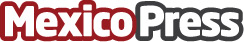 Claves para elegir la preparatoria y un modelo educativo enfocado en el Propósito de Vida: TecmilenioEste año, un total de 282 mil 596 aspirantes solicitaron ingresar a la prepa, lo que significó un aumento de 7 mil aspirantes en relación con el año anterior. El programa académico debe contemplar también el desarrollo personal y emocional del joven para conocerse mejor y descubrir el propósito de vida de cada uno
Datos de contacto:Alejandro Treviño722 294 2358Nota de prensa publicada en: https://www.mexicopress.com.mx/claves-para-elegir-la-preparatoria-y-un-modelo Categorías: Nacional Educación Recursos humanos http://www.mexicopress.com.mx